St. Malachy’s College Music Department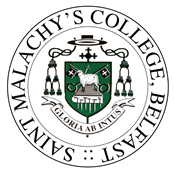 Peripatetic Music Lessons Enrolment Form 2024-25Pupil Name: _______________________________________     Year Group from September 2024:_____Please select an instrument and fill in the details:Please tick one lesson option and one payment option:PLEASE READ THE CONDITIONS OUTLINED OVERLEAF BEFORE SIGNING UP TO PERIPATETIC MUSIC LESSONS.  SIGNING AND SUBMITTING THIS FORM INDICATES THAT YOU FULLY UNDERSTAND AND SUPPORT THESE CONDITIONS.Please fill in contact details:PLEASE DELIVER THIS COMPLETED FORM TO THE MAIN COLLEGE RECEPTION WITH A CHEQUE OR STANDING ORDERParent(s)/Carer(s) and students will accept the following conditions when enrolling for Peripatetic Music Lessons:TIMETABLELessons commence in early September and your son will be reminded by his form tutor to go to the Music Department to check his lesson times.  His lesson will be on the same day each week, but the time of the lesson rotates to a different time every fortnight. Each lesson in 30 minutes long.  If a boy needs to reschedule or change a lesson time e.g., in the case of a medical appointment or a class test, he must try to inform his teacher or the Head of Music in advance so that the lesson can be changed in good time. FEES28 x weekly lessons (one-to-one) £420                                 28 x weekly shared lessons (two pupils sharing) £210Fees can be paid by cheque or via the College Standing Order form, which is attached to the Enrolment form.  This involves ten monthly payments of £42 p/m (individual lessons) or £21 p/m (shared lessons) from September 2024 finishing in June 2025.  One Annual Report and one Practice Diary are included in the fees.  PRACTICEBoys should understand the importance of, and place value on, regular practice in order to make good progress in lessons.  Four practice sessions should be timetabled each week, starting at 25 minutes per session for beginners, and increasing by 5 minutes per grade. Boys can practise in the College Music Department from 8am, including at break and lunch, and after school, as well as at home.  EXAMINATIONSWe strongly encourage all pupils to enter external practical examinations (ABRSM, Trinity, Rockschool, London College).  Graded examinations provide excellent achievement targets for pupils to work towards, and the expectation is that pupils will aim to achieve at least one grade per year.INSTRUMENTSThe College maintains a large stock of instruments.  If pupils do not own an instrument, one may be provided if it is available.  Some instruments are available to loan from the College although our stock varies year on year.   Instruments are allocated on a first come, first serve basis.  If an instrument is not available, the student must provide their own.All College instruments must be cared for and maintained to a high standard.  Boys must not leave instruments in the Storeroom overnight; they must be taken home for practice.  If a student repeatedly leaves a College-loaned instrument in the Storeroom, it will be withdrawn and he will have to buy his own instrument.  It is expected that College-owned instruments will be maintained and taken care off.  The student will take responsibility for the general upkeep of his instrument, including any reasonable costs of maintaining it e.g. buying his own strings, reeds etc.ACTIVITIESAll boys who take lessons in or outside of the College are expected to join an ensemble and/or choir and take full advantage of the opportunities and experiences that our extraordinary Music Department can offer them.  There are a wide variety of instrumental and vocal ensembles for all ages.  For boys who take lessons at the College, it is a requirement that, when they are ready and able to, they join a College ensemble.TIMETABLINGLessons will not be timetabled until fees are paid.  Lesson timetables are displayed in the Music Department and through the Tutor’s Google Classroom.  In the event of online lessons, the normal timetable may be followed or a new time agreed between the parent/carer and the Peripatetic Music Tutor. CANCELLATION OF LESSONSNotification of cancellation of lessons must be made in writing or by email directly to the Head of Music.  One complete half term’s notice is required e.g., if you indicate in January (first half of Spring Term) that you want to quit, who are liable to pay for lessons for the second half of the Spring Term too. SHEET MUSIC and MOBILE PHONESThe student will purchase all relevant music and books recommended by their teacher.  Students are not allowed to use mobile phones in Music Lessons for any reason.  Strings:		Violin		Viola		Cello		Double Bass		Wind:		Flute 		Oboe		Clarinet	             	Bassoon	              SaxophoneBrass:		Trumpet		Cornet 	        	French Horn	Trombone    	Tuba	Rock:	              Drum Kit            El Guitar               Ac Guitar              Bass GuitarOther:		Piano	              Organ                     Voice                 Trad Fiddle          Whistle    	        I would like tuition on:  _____________________________Previous teacher was _______________________       I am equivalent to Grade _____  standard.    Do you have your own instrument?  YES / NO               Do you require a College Instrument?  YES / NO Lesson optiontickPayment optiontickINDIVIDUAL weekly lessons  £420(£42 p/m for 10 months)Pay by Standing Order (preferred)Please fill in the College’s Standing Order form SHARED weekly lessons  £210    (£21 p/m for 10 months)  (not available for Piano)Cheque/Cash for full amountCheque payable to St. Malachy's CollegeParent/Carer name PRINTEDEmail Parent/Carer name SIGNEDDate 